Российская ФедерацияСОВЕТ НАРОДНЫХ ДЕПУТАТОВ МУНИЦИПАЛЬНОГО ОБРАЗОВАНИЯ  ДЕМИДОВСКОЕ (СЕЛЬСКОЕ ПОСЕЛЕНИЕ) ГУСЬ-ХРУСТАЛЬНОГО РАЙОНА ВЛАДИМИРСКОЙ ОБЛАСТИРЕШЕНИЕ11.12.2012					                                           № 131( ред. от 29.05.2017 года)Об утверждении схемы одномандатных избирательных округов по выборам депутатов Совета народных депутатов муниципального образования Демидовское          ( сельское поселение) Гусь-Хрустального района  Владимирской областиВ соответствии с пунктом 5 статьи 4 Федерального закона от 02 октября 2012 № 157-ФЗ « О внесении изменений в Федеральный закон « О политических партиях» и Федеральный закон «Об основных гарантиях избирательных прав и права на участие в  референдуме граждан Российской Федерации» Совет народных депутатов муниципального образования Демидовское (сельское поселение)  решил:1. Утвердить схему одномандатных избирательных округов по выборам депутатов Совета народных депутатов муниципального образования Демидовское (сельское поселение) Гусь-Хрустального района Владимирской области ( прилагается).2. Опубликовать схему одномандатных избирательных округов по выборам депутатов Совета народных депутатов муниципального образования Демидовское (сельское поселение) Гусь-Хрустального района Владимирской области в газете « Гусевские  вести».                                                                                                        Приложение 1                                                                                                         к решению Совета народных депутатов                                                                                                           муниципального образования Демидовское                                                                                                                       ( сельское поселение) Гусь-Хрустального района                                                                                                          от 11.12.2012  № 131 ( ред. от 29.05.2017)СХЕМА одномандатных избирательных округов по выборам депутатов Совета народных депутатов  муниципального образования Демидовское  ( сельское поселение) Гусь-Хрустального района                                                                                                         Приложение 2                                                                                                         к решению Совета народных депутатов                                                                                                           муниципального образования Демидовское                                                                                                                       ( сельское поселение) Гусь-Хрустального района                                                                                                          от 11.12.2012  № 131 ( ред. от 29.05.2017)РАСЧЕТодномандатных избирательных округов по выборам депутатов Совета народных депутатов муниципального образования Демидовское ( сельское поселение) Гусь-Хрустального района	10 округовВсего избирателей – 1475Средняя норма представительства избирателей на 1 округ – 148Допустимые отклонения от средней нормы  представительства: +/- 10%						max  - 163						min   - 133                                                                                                         Приложение 3                                                                                                         к решению Совета народных депутатов                                                                                                           муниципального образования Демидовское                                                                                                                       ( сельское поселение) Гусь-Хрустального района                                                                                                          от 11.12.2012  № 131 ( ред. от 29.05.2017)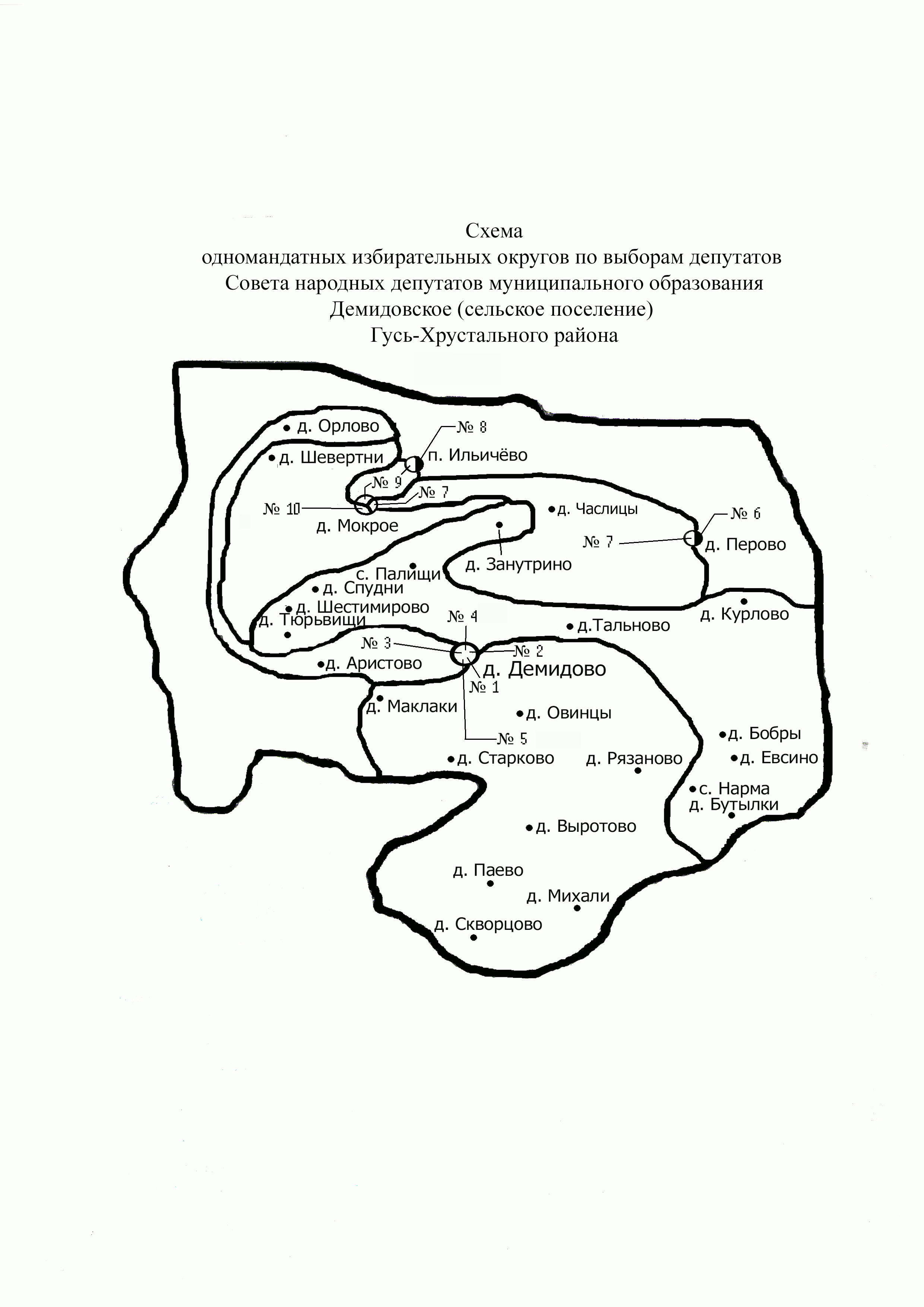 Председатель Совета народных депутатов                          В.И.ПанинГлава муниципального образования                                 В.И.Панин№ избирательного округаОписание избирательного округаЧисло избирателей в округе1Центр: д. Демидово, ул. Центральная, д.61- здание администрации муниципального образования134Границы округа: д. Демидово ул. Центральная дома  № с 14 по 101Границы округа: д. Демидово ул. Центральная дома  № с 14 по 1012Центр: д. Демидово, ул. Центральная, д.61- здание администрации муниципального образования134Границы округа: д. Демидово, улицы: Центральная дома № с 1 по 13,  МолодежнаяГраницы округа: д. Демидово, улицы: Центральная дома № с 1 по 13,  Молодежная3Центр: д. Демидово, ул. Центральная, д.61- здание администрации муниципального образования134Границы округа: д. Демидово, ул. Зеленая,  д. Аристово, д. ОрловоГраницы округа: д. Демидово, ул. Зеленая,  д. Аристово, д. Орлово4Центр: д. Демидово, ул. Центральная, д.61- здание администрации муниципального образования133Границы округа: деревни  Тюрьвищи, Занутрино, Курлово,  Палищи,  Спудни,  Тальново,  Бобры, Бутылки, Демидово  ул. Полевая,  Евсино, д. Шестимирово, с. Нарма.Границы округа: деревни  Тюрьвищи, Занутрино, Курлово,  Палищи,  Спудни,  Тальново,  Бобры, Бутылки, Демидово  ул. Полевая,  Евсино, д. Шестимирово, с. Нарма.5Центр: д. Демидово, ул. Центральная, д.61- здание администрации муниципального образования133Границы округа: деревни Овинцы, Маклаки, Вырытово, Михали, Рязаново, Скворцово, Старково; д. Демидово, ул. Новая,  ПаевоГраницы округа: деревни Овинцы, Маклаки, Вырытово, Михали, Рязаново, Скворцово, Старково; д. Демидово, ул. Новая,  Паево6Центр: д. Демидово, ул. Центральная, д.61- здание администрации муниципального образования163Границы округа: д. Перово, улицы: Центральная, МолодежнаяГраницы округа: д. Перово, улицы: Центральная, Молодежная7Центр: д. Демидово, ул. Центральная, д.61- здание администрации муниципального образования162Границы округа: д. Перово, улицы: Школьная,Зеленая; деревни : Мокрое дома № с 1 по 14, ЧаслицыГраницы округа: д. Перово, улицы: Школьная,Зеленая; деревни : Мокрое дома № с 1 по 14, Часлицы8Центр: д. Демидово, ул. Центральная, д.61- здание администрации муниципального образования160Границы округа: Поселок  Ильичево дома № 84-168Границы округа: Поселок  Ильичево дома № 84-1689Центр: д. Демидово, ул. Центральная, д.61- здание администрации муниципального образования163Границы округа: Поселок  Ильичево дома № 1-83; д. Мокрое дома № 15-100Границы округа: Поселок  Ильичево дома № 1-83; д. Мокрое дома № 15-10010Центр: д. Демидово, ул. Центральная, д.61- здание администрации муниципального образования159Границы округа: деревни: Шевертни,  Мокрое дома № 101 -114Границы округа: деревни: Шевертни,  Мокрое дома № 101 -114ИТОГО:1475